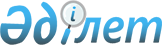 О некоторых вопросах передачи государственного имущества из республиканской собственности в коммунальную собственностьПостановление Правительства Республики Казахстан от 29 декабря 2016 года № 892
      В соответствии с постановлением Правительства Республики Казахстан от 1 июня 2011 года № 616 "Об утверждении Правил передачи государственного имущества, закрепленного за государственными юридическими лицами, из одного вида государственной собственности в другой" Правительство Республики Казахстан ПОСТАНОВЛЯЕТ:
      1. Передать в установленном законодательством порядке из республиканской собственности с баланса государственного учреждения "Управление Делами Президента Республики Казахстан" в коммунальную собственность Акмолинской области имущество согласно приложению к настоящему постановлению.
      2. Комитету государственного имущества и приватизации Министерства финансов Республики Казахстан совместно с акиматом Акмолинской области и Управлением Делами Президента Республики Казахстан (по согласованию) в установленном законодательством порядке осуществить необходимые организационные мероприятия по приему-передаче имущества, указанного в приложении к настоящему постановлению.
      3. Настоящее постановление вводится в действие с 1 января 2017 года. Перечень имущества, передаваемого из республиканской собственности в коммунальную собственность Акмолинской области
					© 2012. РГП на ПХВ «Институт законодательства и правовой информации Республики Казахстан» Министерства юстиции Республики Казахстан
				
      Премьер-Министр
Республики Казахстан 

Б. Сагинтаев
Приложение
к постановлению Правительства
Республики Казахстан
от 29 декабря 2016 года № 892
№ п/п
Наименование объекта
Наименование имущества
Ед. изм.
Кол-во
Инвентарный номер
1
2
3
4
5
6
1
 Туристическо-развлекательный комплекс на озере Щучье Щучинско-Боровской курортной зоны (инфраструктура).

 Наружные сети водопровода, канализации, электроснабжения и телефонизации от города Щучинска до района санатория "Ботагоз" 

(2-я очередь)
Наружные сети водопровода и канализации 
км
25,1
234002000012
2
 Туристическо-развлекательный комплекс на озере Щучье Щучинско-Боровской курортной зоны (инфраструктура). Реконструкция канализационных очистных сооружений и сетей канализации до озера-накопителя Балыкты
Забор 
м
1 805,82
233001000300
2
 Туристическо-развлекательный комплекс на озере Щучье Щучинско-Боровской курортной зоны (инфраструктура). Реконструкция канализационных очистных сооружений и сетей канализации до озера-накопителя Балыкты
Наружные сети канализации 
м
10 576
234002000028
2
 Туристическо-развлекательный комплекс на озере Щучье Щучинско-Боровской курортной зоны (инфраструктура). Реконструкция канализационных очистных сооружений и сетей канализации до озера-накопителя Балыкты
Наружные сети водоснабжения
м
233
234002000029
2
 Туристическо-развлекательный комплекс на озере Щучье Щучинско-Боровской курортной зоны (инфраструктура). Реконструкция канализационных очистных сооружений и сетей канализации до озера-накопителя Балыкты
Блок емкостей бетонно-монолитный 
шт
1
233001000203
2
 Туристическо-развлекательный комплекс на озере Щучье Щучинско-Боровской курортной зоны (инфраструктура). Реконструкция канализационных очистных сооружений и сетей канализации до озера-накопителя Балыкты
Здание механической очистки сточных вод и обезвоживания осадка
шт
1
232101000118
2
 Туристическо-развлекательный комплекс на озере Щучье Щучинско-Боровской курортной зоны (инфраструктура). Реконструкция канализационных очистных сооружений и сетей канализации до озера-накопителя Балыкты
Производственное здание для станции биологической очистки сточных вод (реконструкция)
шт
1
000000002411
2
 Туристическо-развлекательный комплекс на озере Щучье Щучинско-Боровской курортной зоны (инфраструктура). Реконструкция канализационных очистных сооружений и сетей канализации до озера-накопителя Балыкты
Установка механической очистки Q 190 л/c
шт
1
236009002153
2
 Туристическо-развлекательный комплекс на озере Щучье Щучинско-Боровской курортной зоны (инфраструктура). Реконструкция канализационных очистных сооружений и сетей канализации до озера-накопителя Балыкты
Установка механической очистки Q 190 л/c
шт
1
236009002154
1
2
3
4
5
6
Декантер для обезвоживания осадков в комплекте
шт
1
236005000085
Декантер для обезвоживания осадков в комплекте
шт
1
236005000086
Наружные сети дренажной канализации 
м
864
234002000024
3
Туристическо-развлекательный комплекс на озере Щучье Щучинско-Боровской курортной зоны. Инженерная инфраструктура. Наружные сети водопровода и канализации от района санатория "Ботагоз" до района турбазы "Рассвет" 

(3-я очередь)
Наружные сети водопровода и канализации с КНС 1; КНС 2; КНС 3 
км
10,3
234002000017
4
Благоустройство вдоль побережья озера Щучье (велосипедные, пешеходные дорожки и лыжные трассы с объектами проката и общественного питания)
Наружные сети водопровода и канализации к пункту проката тип 1
м
225,14
234001000101
4
Благоустройство вдоль побережья озера Щучье (велосипедные, пешеходные дорожки и лыжные трассы с объектами проката и общественного питания)
Наружные сети водопровода и канализации к пункту проката тип 2
м
201,92
234001000102
4
Благоустройство вдоль побережья озера Щучье (велосипедные, пешеходные дорожки и лыжные трассы с объектами проката и общественного питания)
Наружные сети водопровода и канализации к пункту проката тип 2/2
м
62,59
234001000103
4
Благоустройство вдоль побережья озера Щучье (велосипедные, пешеходные дорожки и лыжные трассы с объектами проката и общественного питания)
Наружные сети водопровода и канализации к пунктам проката (зона сказочного ледового городка)
м
1202,5
234001000104
4
Благоустройство вдоль побережья озера Щучье (велосипедные, пешеходные дорожки и лыжные трассы с объектами проката и общественного питания)
Наружные сети водопровода и канализации к общественному туалету
м
750
234001000105